THE PRESBYTERIA N NIG HT SHELTE R OF TA RRA NT COU NTYFINA NCIA L STATEME NTS A ND OTHER IN FORMATION WITHINDEPENDENT  A UDITORS'  REPORTYEAR ENDED DECEMBER 31, 2014 (WITH COMPARATIV E TOTA LS FOR 2013)THE PRESBYTERIAN  NIGHT SHELTER OF TARRANT  COUNTYCONTENTS DECEMBER 31, 2014INDEPENDENT  AUDITORS'  REPORT   ......................................................................................................................   .AUDITED  FINANCIAL STATEMENTS:Statements of Financial Position	3Statement of Activities	4Statement of Functional Expenses	5Statements of Cash Flows	6Notes to Financial Statements	7OTHER FINANCIAL  INFORMATION:Independent Auditors' Report on Internal Control over Financial Reporting and on Compliance and Other Matters Based on an Audit of Financial Statements Performedin Accordance with Government Auditing Standards.	14Independent Auditors'  Report on Compliance for EachMajor Program and on Internal Control over Compliance Requiredby OMB Circular A-133 and the UGMS State of Texas Single Audit Circular	16Schedule of Findings and Questioned Costs on Federal and State Awards	18Schedule of Expenditures of Federal and State Awards	19Summary Schedule of Prior Audit Findings	20Notes to the Schedule of Expenditures of Federal and State Awards	21GCliftonLarsonAllenClihonlarsonA llen LLP801 Cherry Street. Suite 1400 Fort Worth. TX 76102817-877-5000 I fax 817-877-5330CLAconnect.comSeptember 28, 2015The Board of DirectorsThe Presbyterian Night Shelter of Tainnt County Fort Worth, TexasInd epen den t Aud i tors'  ReportReport on the Fina ncia l Statemen tsWe have audited the accompanying financial statements of The Presbyterian Night Shelter of Tarrant County (the "Shelter") which comprise the statement of financial position as of December 31 , 2014 and the related statements of activities, functional expenses and cash flows for the year then ended, and the related notes  to  the  financial statements .Ma nagemen t's Responsi bil ity for the Fina ncial Statemen tsManagement is responsi ble for the preparation and fair presentation  of these financial statements in accordance with accounting principles generally accepted in the Uni ted States of America; this includes the design, implementation, and maintenance of internal control relevant to the preparation and fair presentation of financial statements that are free from material misstatement, whether due to fraud or error.Auditor's  Res ponsi bil i tyOur responsibi l ity is to express an opinion on these financial statements based on our audit. We conducted our audit in accordance with auditing standards general l y accepted in the United States of America and the  standards applicable to financial audits contained in Government Auditing Standards, issued by the Comptroller General of the United States. Those standards require that we plan and perform the audit to obtain reasonable assurance about whether the financial statements are free from material misstatement.An aud it involves performing procedures to obtain audit evidence about the amounts and disclosures in the financial statements. The procedures selected depend on the auditor's judgment, i ncluding the assessment of the  risks  of material m isstatement of the financi al statements, whether due to fraud or error. In making those risk assessments, the auditor considers internal control relevant to the entity's preparation and fair presentation of the  financial statements in order to design audit procedures that are appropriate in the circumstances , but not for the purpose of expressing an opinion on the effectiveness of the entity's internal control. Accordingly, we express no such opin ion. An audit also includes evaluating the appropriateness of accounting pol icies used and the reasonableness of significant accou nting estimates made by management, as well as evaluating the overall presentation of the financial statements.We believe that the audit evidence we have obtained is sufficient and appropriate to provide a basis for our audit opin ion.Opin ionIn our opinion, the financial statements referred to above present fairly, in all material respects, the financial position of The Presbyterian Night Shelter of Tarrant Cou nty as of December 31, 2014, and the changes in its net assets and cash flows for the year then ended in accordance with accounting principles generally accepted in the United States of America.INT ER N AT I O N A LAn independent member of Nexia InternationalReport on Su m ma rized Com pa rative InformationThe Presbyterian Night Shelter of TaJTant County 2013 financial statements, were audited by Sanford, Baumeister & Frazier, LLP, who became part of CliftonLarsonAllen , LLP as of September I , 2015, and whose report dated September 18, 2014, expressed an unmodified opinion on those audited financial statements . In our opinion , the summarized comparative information presented  herein as of and for the year ended December 31 , 2013, is consistent, in al l material respects, with the audited financial statements from which it has been derived .Other MattersOur audit was conducted for the purpose of form ing an op1111on on the financial statements as a whole . The accompanying schedu le of expenditures  of  federal  and  state  awards,  as  required  by  the  U.S. Office  of  Management and Budget Circular A-1 33, Audits of States, local  Governments,  and  Non-Profit  Organizations ,  and  the  UGMS State of Texas Single Audit Circular is presented for purposes of additional analysis and is not a required pait of the financial  statements.   Such  information  is the responsibi l i ty of management  and was derived  from and relates  directly to the underlying accounting and other records used to prepare the  financial  statements.  The  information  has  been subjected to the auditing procedures applied in the audit of the financial statements and ce1tain additional procedures, including comparing and reconciling such information directly to the u nderlying accounting and  other records  used  to prepare the financial statements or the  financial  statements  themselves , and  other  additional  procedures  in  accordance with auditing standards generally accepted in the United  States of America.  In  our opinion, the  information  is fairly stated  i n all material  respects  in relation  to the financial  statements as a whole .Other Reporting  Req u i red  by Government Auditing StandardsIn accordance with Government Auditing Standards, we have also issued our report dated September 28, 2015 , on our consideration of the Shelter's internal control over financial repo1ting and on our tests of its compl iance with certain provisions of laws, regu lations, contracts, and grant agreements and other matters.  The purpose of that repo1t is to describe the scope of our testing of internal control over financial reporting and compl iance and the results of that testing, and not to provide an opinion on internal control over financial reporting or on compliance.  That report is an integral part of an aud it performed in accordance with Government Auditing Standards in considering the Shelter's internal control over financial repo1ting and compliance.fUd#1 tt/l_m1  Ll PCLIFTONLARSONALLE N, LLPFmt Wmth, Texas2THE PRESBYTERIAN  NIGHT SHELTER OF TARRANT COUNTYSTATEMENTS  OF FINANCIAL  POSITION DECEMBER 31, 2014 AND 2013ASSETS2014	2013TOTAL ASSETS	$	19,855,013	$	17,530,774LlABILITIES AND NET ASSETSLiabilitiesTotal Liabilities	304,681	256 ,948NET ASSETSUnrestrictedTTotal Net Assets	I9,550,332	17,273,826TOT AL LIABILITIES  A ND NET ASSETS	$	I9,855,013	$	17,530,774The accompanyi ng notes to fi nancial statements are an integral part of these statements.3THE PRESBYTERIAN  NIGHT SHELTER OF TARRANT COUNTYSTATEMENT  OF ACTIVITIES YEAR ENDED DECEMBER 31, 2014WITH COMPARATIVE  TOTALS FOR 2013The accompanying notes to financial statements are an integral pai1 of these statements .4THE PRESBYTERIAN NIG HT SHELTER OF TARRANT COU NTYSTATEMENT OF FUNCTIONAL  EXPENSES Y EAR ENDED DECEMBER 31, 2014WITH COMPARATIVE TOTALS FOR 2013The accompanying notes to financial statements are an integral pmt of these statements.5THE PRESBYTERIAN  NIGHT SHELTER OF TARRANT COUNTYSTATEMENTS OF CASH FLOWS YEARS ENDED DECEMBER 31, 201 4 AND 2013CASH  FLOWS  FROM OPERA TING ACTIVITIES2014	2013Change in net assets	$	2,276,506	$	3,917,662Adjustments to reconcile change in net assets to net cash provided by (used in) operating activities:CASH FLOWS  FROM  INVESTING  ACTIVITIESNet Cash Provided By (Used in) Investing Activities	237,074	(307,605)CASH FLOWS  FROM FINANCING  ACTIVITIESNoncash gifts of land, property and equipment	$	$	108,570The accompanying notes to financial statements are an integral part of these statements.6THE PRESBYTERIAN  NIGHT SHELTER OF TARRANT COUNTYNOTES TO FINANCIAL  STATEMENTS DECEMBER 31 , 201 4NOTE 1 - ORGANIZATION AND OPERATIONSThe Presbyterian N ight Shelter of Tarrant County (the "Shelter") provides temporary shelter for homeless men , women, and children in Tarrant County, Texas. Residents are provided with counseling services to assist them  i n obtaining permanent housi ng, employment, financial assistance, and help with substance abuse. The Shelter is suppo1ted primarily through individ ual donor contributions, government grants, and area churches.NOTE 2 - SUMMARY OF SIGNIFICANT ACCOUNTING POLICIESThis summary of significant accounting policies of the Shelter is presented to assist in  understanding  the  Shelter's financial statements . The financial statements and notes are representations of the  Shelter's  management  who  are responsi ble  for  thei r  integrity  and  objectivity.  These  accounting  policies  conform   to   accounting   principles generally accepted i n the Un ited States of America (U.S. GAAP) and have been consistently  appl ied  in  the preparation  of the  financial  statements .FINANCIAL  STATEMENT  PRESENTATIONThe Shelter presents the financial statements in accordance  with  U.S. GAAP.  As  such, the  Shelter  is req u ired  to rep011 information regarding  its  financial  position  and  activities  according  to  three  classes  of  net  assets: unrestricted net assets, temporarily restricted net assets, and permanently restricted net assets. The fund groups  are repo1ted  in the tlu·ee classes of net assets as follows:Unrestricted Net Assets - These funds have no external restrictions and can be used for any purpose designated by the Board.Temporarily  Restricted  Net  Assets - These funds generally represent funds for which  the donor has l imited the use of the funds by stipulating how or when the funds are to be  used. The restrictions are satisfied either by passage of time or by actions of the Shelter.Pe1manently  Restricted  Net Assets - These are funds that have been restricted by the  donor and cannot be satisfied by the passage of time or by actions of the Shelter.USE OF ESTIMATESThe preparation of financial statements in conformity with  U.S. GAAP requires  management  to make estimates and assumptions that affect the repmted amounts of assets and liabilities and disclosure of contingent assets and liabilities at the date of the financial statements and the repmted amounts of revenues and expenses during the rep01ting period .  Actual results could differ from those estimates.CASH AND CASH EQUIVALENTSThe Shelter considers only cash in banks and on hand as cash and cash equivalents. These cash equivalents are financial instruments that potential ly subject the Shelter to concentrations  of credit risk.  The  Shelter places  its cash with h igh-credit-quality financial institutions and periodically maintains  deposits  in  amounts  that  exceed FDIC insurance coverage. Management believes the risk of incurring material losses related to this credit risk  is remote.GRANTS AND ACCOUNTS RECEIVABLEThe Shelter's receivables consist pri ncipally of program service fees from govern menta l agencies. The Shelter utilizes the allowance method for recogn ition of bad debts. Based on  management 's assessment  of the  credit history of grantors, no allowance for doubtful accounts was deemed necessary as of December 31, 2014 and 201 3. Bad debt expense was $100 and $92 respectively, for the years ended December 31, 2014 and 2013 .7THE PRESBYTERIAN  NIGHT SHELTER OF TARRANT COUNTYNOTES TO FINANCIAL  STATEMENTS DECEMBER 31 , 2014NOTE 2 - SUMMARY OF SIGNIFICANT ACCOUNTING POLICIES - Continued CONTRIBUTIONS RECEIVED AND CONTRIBUTIONS MADEContributions are recognized when unconditional commitments are received and recorded  as  u nresh·icted, temporarily restricted, or permanently restricted suppmi, depending on the existence and/or nature of any donor restrictions.When a donor restriction expires, temporari ly restricted net assets are reclassified to unresh·icted net assets and repmied in the Statement of Activities as net assets released from restrictions.PROPERTY  AND EQUIPMENTExpenditures for property and equipment havi ng a useful life of one year or more are capitalized and recorded on the Shelter's books at cost. Donations of significant property and equipment are recorded as support at their estimated fair value. Such donations are repmied as unrestricted suppmi unless  the  donor  has  resh·icted  the donated asset to a specific purpose. Assets donated with expl icit resh·ictions regarding their use and contributions of cash that must be used to acquire prope1iy and equipment are reported as restricted support. Absent donor stipulations regardi ng how long those donated assets must be maintained , the Shelter reports expirations of donor restrictions when the  donated or acquired assets are placed in service as  instructed by the donor. The Shelter reclassifies temporarily resh·icted net assets to unrestricted net assets at that time. Estimated lives by assets class are as follows:Buildings and Improvements Machinery and Equi pment VehiclesFurniture and Fixtures10-35 years3-10 years10 years5-10 yearsMaintenance, repairs, and minor renewals are expensed as incuned. When assets are retired or otherwise disposed of, their cost and related accumu lated depreciation are removed from the accounts. Resulting gains or losses are included in income.Depreciation of buildings and equipment is computed on the straight-line basis over their estimated useful lives. The estimated useful l ives range from three to thirty five years. Depreciation expense  for  2014  and  2013 amounted to $300,609 and $287,860, respectively, and is shown on  the  accompanying Statement of Functional Expenses.IMPAIRMENT  OF LONG-LIVED  ASSETSManagement evaluates its long-lived assets for financial impairment whenever events or changes in circumstances indicate the canying val ue of an asset may not be  recoverable. An impairment loss  is  recogn ized  when  the estimated undiscounted future cash flows from the assets are less than the canying value of the assets.  Assets to be disposed of are repmied at the lower of their carrying amount or fair val ue, less cost to sell. Management is of the opinion that the carrying amount of its long-lived assets does not exceed their estimated recoverable amount.INCOME TAXESThe Shelter is organ ized as a not-for-profit corporation under Section 501(c)(3) of the Internal Reven ue  Code. This section exempts the  Shelter from taxes on income. Accordingly, no provision for  income taxes has been made in the financial statements. The Internal Reven ue Service has previously classified the Shelter as a public charity. Taxes are paid on net income earned from sources unrelated to the exempt purposes. There was no net income from u nrelated busi ness for the years ended Decem ber 31 , 2014 and 201 3.The Shelter files as a tax-exempt organization. The Shelter's tax returns are subject to review and examination by federal and state authorities.  Tax returns are open for audit by these authorities for three years from the due date of the return of the date actually filed.8THE PRESBYTERIAN  NIGHT SHELTER OF TARRANT COUNTYNOTES TO FINANCIAL STATEMENTS DECEMBER 31, 2014NOTE 2 - SUMMARY OF SIGNI FICANT ACCOU NTING POLICIES - Continued CONCENTRATION OF CREDIT RISKFinancial instruments wh ich potentially subject  the Shelter to concentrations of cred it risk consist primarily of receivables from program services and amounts deposited in banks in excess of the Federal Deposit Insurance Corporation's  insured  limit.The Shelter cmTently invests primarily in U.S. Government obligations, corporate stocks and bonds, open and closed-end m utual funds and investment paitnerships. Management bel ieves diversity within the po1tfolio avoids significant concentration  of credit risk with respect to these investments.IN VESTMENTS AND FAIR VALUE MEASUREMENTSThe Shelter follows FASB ASC (Financial Accounti ng Standards Board Accounting Standards Codification) No. 958-320. Under th is section , investments in marketable securities with readily determinable fair values and all investments in debt securities are val ued at their  fair values in the Statement of Financial Position. Unrealized gains and losses are included in the change in net assets.FASB ASC No. 820-10, Fair Val ue Measurements , establishes a fair value hierarchy that prioritizes the inputs to valuation techniques used to measure fair value. Th is hierarchy consists of three broad levels: Level  1  inputs consist of unadjusted quoted prices i n active markets for identical assets and have the highest priority, and Level 3 inputs have the lowest priority . The Shelter uses appropriate valuation techniques based on the available inputs to measure the fair value of its investments. The three levels of fair value hierarchy defined by FASB ASC No. 820- 10 are as follows:Level   I   Fair Value   Measurements  - Quoted  prices  are available  in  active markets  for identical  assets or  liabil i ties. Active markets are those in which  transactions  for the asset  or liability  occur with  sufficient frequency  and  vol ume to provide  pricing  information  on  an  ongoing basis.Level  2 Fair Value  Measurements - Pricing inputs are other than quoted prices in active markets included in Level I , wh ich are either directly or indirectly observable as of the reporting date. Level  2 includes  those financial instruments that are valued usi ng models or other valuation methodologies.   These models are primarily ind ustry­standard models that consider various assumptions, including quoted forward prices for commodities, time val ue, volatility factors, and current market and contractual prices for the underlying instruments,  as  well  as  other relevant economic measures. Substantial ly all of these assumptions are observable in the marketplace throughout the full term of the instrument , can be derived from observable data or are suppo1ted by observable levels at wh ich transactions are executed in the marketplace.Level 3 Fair Val ue Measurements - Pricing inputs include significant inputs that are general ly unobservable from objective sources. These inputs may be used with internally developed methodologies that result in management's best estimate of fair value. Level 3 instruments include those that may be more structured or otherwise tailored to the Shelter's needs.FAIR VALUE OF FINANCIAL INSTRUMENTSThe Shelter's non-investment financial instruments consist of cash and cash equivalents, receivables,  accounts payable, accrued expenses and a line of credit note. The recorded values of these  financial  instruments approximate their fair val ues based on their short-term nature.DON ATED SERVICESNo amounts have been reflected in  the  financial  statements  for  donated  services  since  no  objective  basis  is avai lable to measure the val ue of such services. However, a number of volunteers donate significant amounts of their time to the Shelter.9THE PRESBYTERIAN  NIGHT SHELTER OF TARRANT COUNTYNOTES TO FINANCIAL STATEMENTS DECEMBER 31, 201 4NOTE 2 - SUMMARY OF SIGNIFICANT ACCOUNTING POLICIES - Continued FUNCTIONAL ALLOCATION OF EXPENSESThe costs of providing program, fund-raising and supporting services have been summarized on a functional basis in the statement of functional expenses. Accordingly , certain costs have been allocated among the programs and fund-raising activities benefited .COMPARATIVE  DATAThe financial statements include certain prior year summarized  comparative  information  in total  but  not by  net asset class. Such information does not include sufficient detail to constitute a presentation in conformity with U.S . GAAP. Accordingly,  such information  should be read  in conjunction  with the  Shelter's financial  statements for the year ended December 31 , 2013, from which the summarized information was derived.RECENTLY  ISSUED  ACCOUNTING  PRONOUCEMENTSThe Shelter has determined that there have been no recently issued or adopted accounting standards that will have or had a material impact on its financial statements .NOTE 3 - PROMISES TO GIVEThe Shelter recogn izes uncond itional promises to give as support in the period the promise to give is made and repo1ts them as contributions in the statement of activities . Promises to give at December 31, 2014 are expected to be received as follows:Total	$	1, 182,641NOTE 4 - PROPERTY AND EQUIPMENTPrope1ty and equipment consisted of the following as of December 31, 2014 and 2013 :2014	2013Land	$	529,984	$	529,984Bui lding and improvements	6,701,463	6,267,273Machinery  and equipment	953,349	901 ,596Veh icles	100,867	100,867Furn iture and fixtures		633,248	622,809Prope1ty  and  Equipment,  Net	$	5,071 , 139	$	4,875 ,36510THE PRESBYTERIAN  NIGHT SHELTER OF TARRANT COUNTYNOTES TO FINANCIAL STATEMENTS DECEMBER 31, 201 4NOTE 5 - LONG-TERM INVESTMENTSInvestments are carried at fair value, and realized and unreal ized gains and losses are reflected in the statement of activities.  Long-term investments consist of the following as of December 31 , 2014 and 2013 : 	2014			2013 	 	Fair Value	Cost			Fair Val ue		Cost 	Fixed income		2,546,691		2,579,921			2,620,058		2 ,625,338 	 Totals	$	8,894,875	$	6,672,551		$	9,032,394	$		6,615,772NOTE 6 - UNRESTRICTED DESIGNATED NET ASSETS/ENDOWMENTThe by-laws of the Shelter provide for the establ ishment of the Presbyterian Night Shelter Endowment Fund (the "Endowment Fund")  whereby gifts and bequests designated by the board for endowment are deposited to the Endowment Fund as well as undesignated gifts and bequests in the amount of $100,000 or more.  The net income of the Endowment Fund is available for use by the Shelter for operating purposes upon an approving vote by the Board of Directors .As of December 31, 2014 , the Shelter's endowment fund consisted of equities, fixed income and money  market funds. These funds are designated by the Board of Directors to function as endowments . As required by U.S. GAAP, net assets associated with endowment funds, including funds designated by the Board of Directors to function as endowments, are classified and rep01ted based upon the existence or absence of donor-imposed restrictions.Spending Policy and How the Investment Objectives Relate to Spending PolicyAt the beginn ing of each fiscal year, upon recommendation by the Finance Committee and approval by the Board, an amount not to exceed 5% of the three-year rolling average of the market value of the investments, shall be avai lable for the Shelter's operations. Excess amounts may be withdrawn for operations only upon the affirmative vote of 75% of the num ber of Directors serving.Com position and Activity of Endowment FundsEndowment net assets are composed of board designated amounts at December 31, 2014 and 2013. The changes in the endowment net assets for the years ended December 3 1 , 20 I 4 and 20 I 3 are as follows: 	201 4			201 3 	Balance at Beginning of Year Current year additions$	9,632,394	$	7,354, I 59600,000Current year distributionsInvestment  income  (including  realized  and  unrealized  gains  and(778,326)(139,500)losses and a ll income paid on investments , less expenses)175,035	1 ,81 7,735Balance at End of Year	$	9,029,103	$	9,632,3941 1THE PRESBYTERIAN NIGHT SHELTER OF TARRANT COUNTYNOTES TO FINANCIAL STATEMENTS DECEMBER 31, 2014NOTE 6 - UNRESTRICTED DESIGNATED NET ASSETS/ENDOWMENT - ContinuedReturn Objectives and Risk ParametersThe Endowment Fund 's minimum real rate of return goal of the investment portfol io, adjusted for inflation, is 3%. It is also expected that the investment p01ifolio's return will compare favorably with po1ifolios of similar objectives and asset allocation and selected weighted marker indices. The preferred index is the S&P 500 Equity Index .The equity portion of the p01ifolio should range between a m inim um of 30% and a maximum of 70% at market val ue. The fixed income p01iion  should range between these parameters .  Deviation from these ranges is subject to approval by the Finance Comm ittee.Strategies Employed  for Achieving ObjectivesThe Endowment Fund uti l izes  the  assistance  of  Luther  King  Capital  Management  to  manage  and  monitor investments  and  investment  objectives .NOTE 7 - TEMPORARILY RESTRICTED NET ASSETSTemporarily restricted net assets are avai lable for the following purposes as of December 31, 2014 and 2013: Restricted Purpose	2014	2013Total Restricted Funds	$	3,945,088	$	1,791,375NOTE 8 - FAIR VA LUE MEASUREMENT OF INVESTMENTSInvestments as of December 31, 2014 are summarized below by their level in fair value hierarchy: 	Investment		Level  1			Level  2			Level 3	Totals 	Fixed Income Securities						2,546 ,691			2,546,691 	 Total Investments	$	6,348,1 84			$	2,546,691	$	$	8,894,87512TH E PRESBYTERIAN NIGHT SHELTER OF TARRANT COUNTYNOTES TO FINANCIAL STATEMENTS DECEMBER 31, 201 4NOTE 8 - FAIR VA LUE M EASUREMENT OF INVESTMENTS - Contin uedInvestments as of December 3 I, 2013 are summarized below by their level in fair value hierarchy : 	Investment		Level I			Leve l 2 	 	Level  3 	Totals 	bears interest at a rate of LIBOR pl us 1 .90%. Bo1rnwings on the balance up to $250,000 may be done at management's discretion, while bo1rnwi ngs exceeding $250,000 and up to $750,000 must be approved by the Finance Comm ittee. Any bmrnwings which cause the balance to exceed $750,000 must have full board approval. The l ine of credit is secured by the investments held in the Shelter's board -designated endowment with fair val ues of $8,894,875 and $9,032,394, respectively, as of December 31, 2014 and 2013. There was no outstanding balance on the l ine of credit as of December 31, 20 I4 and 20 I3.NOTE  I 1 - EMPLOYEE BENEFIT PLANThe Shelter sponsors a 40 I(k)  plan for all qualified employees .  At  its  discretion,  the  Shelter  may  match  a portion of employee contributions, up to the maximum amounts set by the IRS. Employer contributions  to the Plan amounted to $9,886 and -0- during the year ended December 31, 2014 and 2013, respectively.NOTE 12 - ECONOMIC DEPENDENCYThe Shelter recei ves a substantial amount of its support from federal and state government grants and contracts. These grants and contracts require fulfillment of certain conditions as set fo11h in the  grant  documents  and contracts.  Failure to fulfill the conditions could resu lt in the return of funds to grantors or non-renewal of contract.NOTE 13 - SUBSEQUENT EVENTSOn March 2, 2015, the Organization sold land available for sale with a carrying value of $ I08,570, realizing a net sales price of $89,510.Management has evaluated subsequent events through September 28, 20 I5, the date on wh ich the financial statements were avai lable to be issued.13OTHER FINA NCIA L IN FORMATIONGCliftonlarsonAllenClifton arsonA llen LLP801 Cherry Street. Suite 1400Fort Worth, TX 76102817-877-5000 I fax 817-877 -5330CLAconnect.comSeptember  28,201 5To the Board of DirectorsThe Presbyterian Night Shelter Of TaITant CountyFort Worth, TexasINDEPENDENT AUDITORS'  REPORT ON INTERNAL CONTROL OVER FINANCIAL REPORTING  AND ON COMPLIANCE AND OTHER MATTERS BASEDON AN AUDIT OF FINANCIAL  STATEMENTS PERFORMEDIN ACCORDANCE  WITH  GOVERNM ENT AUDITING  STANDARDSWe have audited, in accordance with the auditing standards generally accepted in the Un ited States of America and the standards applicable to financial aud its contained in Government Auditing Standards, issued by the  Comptroller General of the United States, the financial statements of the Presbyterian Night Shelter of  Tarrant  County  ("the Shelter"), which comprise the statement of financial position as of December 3 I , 20 I 4, and the related statements of activities, functional expenses and cash flows for the year then ended, and the related notes to the financial statements, and have i ssued our report thereon dated September 28,2015In terna l Control  over Fina ncia l Repo rtingIn planning and performing our audit of the financial statements,  we  considered  the  Shelter's  internal  control  over financial reporting to determine the aud it procedures that  are appropriate in  the  circumstances  for  the  purpo se  of expressing our opinion  on  the  financial  statements,  but  not  for  the  purpose  of  expressing  an  opinion  on  the effectiveness  of the  Shelter's  internal  control  over  financial  reporting .  Accordingly,  we  do  not  express  an  opinion  on the effecti veness  of the  Shelter's  internal  control  over  financial  reporting .A deficiency in internal control exists when the design or operation of a control does not allow  management  or employees, in the normal course of perfo1ming their assigned functions, to prevent, or detect and correct misstatements on a timely basis. A material weakness is a deficiency , or combination of deficiencies, in internal control such that there is a reasonable possibi l ity that a material misstatement of the entity's financial statements will not be prevented, or detected and coITected on a timely basis .  A significant deficiency is a deficiency, or a combination of deficiencies, in i nternal control that is less severe than a material weakness, yet important enough to merit attention by those charged with governance.Our consideration of internal control over financial repo1ii ng was for the  l im ited  purpose  described  i n  the  first paragraph of this section and was not  designed  to  identify  all  deficiencies  i n  internal  control  over  financial  reporti ng that m ight be material weaknesses or significant deficiencies . Given  these  l imitations,  during  our  audit  we  did  not identify any deficiencies in internal control  over  financial  reporting  that  we  consider  to  be  material  weaknesses. However,  material  weaknesses  may  exist that have not been  identified .Com plia nce and Other Ma ttersAs part  of  obtaining  reasonable  assurance  about  whether  the  Shelter's  financial  statements  are  free  of  materi al m i sstatement, we performed tests of its compliance with ce1iain provis ions of laws, regulations , contracts and grant agreements, noncompl iance with wh ich cou ld have a direct and material effect on the  determ ination of financial statement amounts. However, providing an opin ion on compliance with those provisions was not an objective of our audit, and accordingly, we do not express such an opinion . The results of  our  tests  disclosed  no  instances  of noncompl iance or other matters that are required to be reported under Government Auditing Standards .INTER N AT ION A L14An independent member of Nexia InternationalPurpose of this ReportThe purpose of th is repo1i is solely to describe the scope of our testi ng of internal  control and compl iance and the resul ts of that testi ng, and not to provide an opin ion on the effecti veness of the organization's internal control or on compl iance. This repmi is an integral paii of an audit performed i n accordance with Government Auditing Standards in considering the Shelter's interna l control and compl iance. Accord ingly, th is communication is not suitable for any other purpose .f	uiflH. t ) LLPCLIFTONLARSONA LLEN,  LLPFo1i Worth , Texas15CliftonlarsonAl len LLP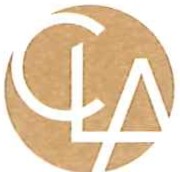 801 Cherry Street, Suite 1400 Fort Worth, TX 76102817-877-5000 I fax 817-877-5330CliftonlarsonAllen	- --- CbAconnect.comSeptember 28, 201 5To the Board of DirectorsThe Presbyterian Night Shelter Of Tarrant CountyINDEPENDENT  AUDITORS'  REPORT ON  COMPLIA NCE  FOR EACH MAJOR PROGRAM  A ND ON INTERNAL CONTROLOVER COMPLIANCE REQUIRED BY OMB CIRCULAR A-133 AND THE UGMS  STATE OF TEXAS SINGLE AU DIT CIRCULARReport on Com plia nce for Each Major Progra mWe have audited the Presbyterian Night Shelter of Tarrant County's ("the Shelter") compliance with the types of compliance requirements described in the OMB Circular A-133 Compliance Supplement and the Texas Governor's Office of Budget  and Planning Uniform Grant Management Standards (UGMS) which includes the State of Texas Single Audit Circular that could have a direct and material effect on each of the Shelter's major federal and state programs for the year ended December 31, 2014. The Shelter's major federal and state programs are identified in the summary of auditor's results section of the accompanying schedule of findings and questioned costs.Ma nagemen t's Responsi bilityManagement is responsi ble for compl iance  with  the  requi rements  of  laws,  regu lations,  contracts,  and  grants appl icable to its federal and state programs .A ud itor's Responsi bilityOur responsibility is to express an opinion on compl iance for each of the Shelter's major federal and state programs based on our audit of the types of compliance requirements referred to above.  We conducted our audit of compliance in accordance with auditing standards generally accepted in the United States of America; the standards applicable to financial audits contained in Government Auditing Standards issued by the Comptroller General of the United States; and OMB Circular A-133, Audits of States, Local Governments, and Non-profit  Organizations; and the UGMS State a/ Texas Single Audit Circular (the Circular).  Those standards, OMB Circular A-133 and the Circular  require that we plan and perform the aud it to obtain reasonable assurance about whether noncom pliance with the types of compliance req uirements referred to above that could have a direct and material effect on a major federal or state program occurred . A compliance audit includes examining, on a test basis, evidence about the Shelter's compliance with those requirements and performi ng such other procedures as we considered necessary in the circumstances.We bel ieve that our aud it provides a reasonable basis for our opinion on compl iance for each major federal and state program. However, our audit  does  not  provide  a  legal  deterrn ination  of  the  Shelter's  compliance  with  those requ irements.Opin ion on Each  Major  Federa l and State Progra mIn our opinion, Presbyterian Night Shelter of Tarrant County compl ied, in all material respects, with the compl iance req uirements referred to above that could have a direct and material effect on each of its major federal and state programs for the year ended December 31, 2014.dut!IINTE R N A T ION A L16An independent member of Nexia lntemationalReport  on  Interna l  Control  Over  ComplianceManagement of the Shelter is responsi ble for establ ishing and mai ntain ing effective internal control over compliance with the types of compl iance requirements referred to above. In plann ing and performing our audit of compl iance, we considered the Shelter's internal control over compliance with the types of requ irements that could have a d irect and material  effect on each major federal or state program  to determine the auditing procedures  that are appropriate  i n the circumstances for the purpose of expressing an opin ion on compliance for each major federal or state program and to test and repo11 on internal control over compl iance i n accordance with OMB Circular A- 133 and the State of Texas Single A udit Circular, but not for the purpose of expressing an opinion on the effectiveness of internal control over compliance. Accordingl y, we do not express an opinion on the effectiveness on the Shelter's  internal control over compl iance.A deficiency i n interna l control over compl iance exists when the design or operation of a control over compliance does not allow management or employees, in the normal course of performing thei r assigned functions, to prevent or detect and correct, noncompliance with a type of compl iance requirement of a federal or state program on a timely basis. A material weakness i n internal  control over compl iance is a deficiency, or combination of deficiencies, in internal control over compl iance, such that there is a reasonable possibility that material noncompliance with a type of compliance req uirement of a federal or state program wi ll not be prevented, or detected and corrected, on a timely basis.   A significant deficiency in internal control over compl iance is a deficiency, or a combination of deficiencies, in internal control over compliance with a type of compl iance requirement of a federal or state program that is less severe than a material weakness in internal control over compl iance, yet important enough to merit attention by those charged wi th governance.Our consideration  of the  internal  control  over compl iance was for the lim ited purpose  descri bed  in the first paragraph of th is section and was not designed to identify a ll deficiencies in the internal control over compl iance that m ight be materia l  weaknesses  or  sign i ficant  deficiencies .  We  d id  not  identify  any  deficiencies  in   internal   control   over compl iance that we consider to be material weaknesses. However, material weaknesses may exist that have not been identified.The purpose of this report on internal control is solely to describe the scope of our testing of internal control over compl iance and the resu lts of that testing based on the requirements of OMB Circular A-133 and the State of Texas Single A udit Circular. Accordi ngly, th is repo11is not suitable for any other purpose .ICU4<1+t tltt.w!J ll PCLIFTONLARSONA LLEN, LLPFort Wmth , Texas17PRESBYTERIAN NfG HT SHELTER OF TARRANT COUNTYSCHEDULE OF FINDINGS AND QUESTrONED COSTS ON FEDERAL AND STATE AWARDSYEAR ENDED DECEMBER 31 , 201 4 SUMMARY  OF AUDITORS'  RESULTSFinancial StatementsType of auditor 's report issued : UnmodifiedI ntern a l control over financial repo11ing:Material weakness(es) identified?Significant deficiency(ies)  identified?Noncompl iance material to financial__ yes 	 yes 	1- no 	1- nostatements noted?__ yes		1_ noFederal AwardsInterna l  control  over major programs :Material wea kness(es) identified?Significant deficiency(ies) identified?__ yes__ yes 	1- no 	1_ none reportedType of auditor's repo11 issued on compl iance for major programs:  UnmodifiedAny aud it find ings d isclosed that are required to be repo11ed in accordance with Section51 O(a) of OMS Circu lar A-1 33 or theState of Texas Single Audit Circu lar? 	yes	_x	noIdentification of major programs : CFDA N umber(s)14.235Name  of Federal  or State Program  or Cluster Supportive Housing ProgramDollar threshold used to distinguish betweentype A and type B programs:	$	300,000Auditee qual ified as low-risk auditee? 	X    yes	no18THE PRESBYTERIAN NIGHT SHELTER OF TARRANT COU NTYSCHEDULE OF EXPENDITURES OF FEDERA L A ND STATE AWARDS YEAR ENDED DECEM BER 31, 2014U.S. Depa rtment of Homela nd  Secu rity Pass-through  Program s from :Federal  Emergency  Ma nagement  Agency Emergency Food and Shelter National BoardProgramTotal U.S. Department of Homeland SecurityU.S. Depa rtment of Housi ng and  Urba n  Development Pass-through  Programs from:City of Fort WorthFedera l CFDANu m ber97.024Gra nt 	Nu m ber 	Federal 	Expenditu res 	   $	52,062 	 	52,062 	StTaTotal U.S. Department of Housing and Urban Development1,026,638U.S. Depa rtmen t of Vetera ns' Affai rs19THE PRESBYTERIAN  NIGHT SHELTER OF TARRANT  COUNTYSUMMARY  SCHEDULE OF PRIOR AUDIT FINDINGS YEAR ENDED DECEMBER 31 , 201 4Reportable  Conditions  i n  Interna l  ControlFinding  2013-1Condition: Errors were found on two out of twenty-five timecards selected  for review. Hours charged per the timecard did not match those charged to the general ledger or payroll summary on the first transaction. Hours charged in total matched on the second transaction, but the allocations between programs charged to the general ledger did not match the actual time and effo1i per the time card.Recommendation:  We  recommend  that  the  Shelter  improve  its time  and  effort process  to  ensure that only actual  hours are reported  by  timecards  and charged  to the general  ledger, and that  hours are accurately  charged  to the program  subledgers  based  on  actual time charged  on  ti me records. Current Status:  The recommendation  was  adopted  during 2014. No  similar  findings  were  noted during the 2014 aud it.20THE PRESBYTERI AN NIG HT SHELTER OF TARRANT COUNTYNOTES TO SCHEDULE OF EXPENDITURES  OF FEDERAL AND STATE AWARDS YEAR ENDED DECEMBER 31 , 2014NOTE  1 - BASIS OF PR ESENT ATIONThe accompanyi ng schedule of  expenditures  of  federal  and  state  awards  includes  the  federal  and  state  grant activity of The Presbyterian Night  Shelter  of Tarrant  Cou nty  and  is presented  on  the  accrual  basis  of accounting. The information  in  th is schedule  is presented  i n accordance  with the requirements  of OMB Circular A-1 33, Audits of States, Local Governments, and Non-Profit Organizations and the UGMS State of Texas Single Audit Circular. Therefore, some amounts presented in th is schedu le may d iffer from amounts presented in,  or  used  i n  the preparation  of the  basic  financial  statements.NOTE 2 - SUBRECIPIENTSOf the federal expenditures presented in the sched ule, The Presbyterian Night Shelter of Tarrant County provided no federal awards to subrecipients .NOTE 3 - NON-CASH ASSISTANCEThe Shelter did not receive any non-cash assistance from federal or state awards for the year ended December 31 ,2014.NOTE 4 - LOANSAt year-end, the Shelter had no loans or loan guarantees outstanding with federal or state award ing agencies.21Cash and cash equivalents$	1,830,422$	740,810Government grants receivable21 3,250144,285Other recei vables9,97366,631Prepaid insurance and other assets63,57090,922Promises to give - operationsI75,000Prom ises to give - Jong-term purposes1 ,182,641538,549Property and equ ipment , net5,071 , 1394,875,365Land held for saleI08,570108,570Cash restricted for long-term purposes2,346,3451 ,158,248Cash restricted for board-designated endowmentI34,228600,000Long-term investments8,894,8759,032,394Accounts payable$	139,873$	53,307Accrued liabil itiesI14,297182,841Deferred revenue50,51 120,800UnrestrictedTempora rily Restricted2014Tota ls201 3TotalsSUPPORT AND REVENUEContributions$	1,226,579$	3,585,805$	4,812,384$	4,236, 175In-kind contributions9,6009,6001 16,435Government grants1,713,5081,713,5082,016,174Other grants223,671223,671235, 168Program fees103,263103,26379,576Rental income5,0505,0507,850Investment income, net of fees of $97,99458,58158,58188,482Special events, net of expenses of $94,458157,969157,969194,868Net realized and unrealized gain on investments130,165130,1651 ,741 ,079Miscellaneous  income30,41030,41017, 177Oil and gas revenue50,61250,61258,859Net Assets Released From Restrictions: Satisfaction of program restrictions1,432,092(1,432,092)Total Support and Revenue5, 141 ,5002,153,7137,295,2138,791,843EXPENSESProgram3,933,3613,933,3613,891 ,895General and adm inistrati ve439,882439,882425,379Fund raising645,465645,465556,907Total Functional Expenses5,018,7085,018,7084,874,1 81CHANGE  IN NET ASSETS122,7932,153,7132,276,5063,917,662NET ASSETS  - Beginning of Year 		15,482,451 		1,791,375 	 17,273,826 	 13,356,164NET ASSETS - End of Year$	15,605,244$	3,945,088$	19,550,332$	17,273,826Salaries$    1 ,849,053$	228,779$	235 ,877$  2,313,709$   2,308,518Contract labor107,7102,64926,563136,92246,319Payroll taxes and employee benefits41 1,61541 ,17231 ,262484,049415,670Total salaries and related expenses2,368,378272,600293,7022,934,6802,770,507Specific assistance - client housi ng476,841476,841599,697Specific assistance - direct services35,31 135,31 149 ,743Professional fees2,30629,297270,849302,452266,262Office expenses9,20327,83224,81861,85359,581Information  technology43,77212,86118,59175,22469,762Occupancy551,59729, 1604 ,929585,686548,1 13Conferences, meetings , & travel14,8853,0982,01619,99925,965Interest947947Depreciation255,5 1830,06115,030300,609287,860Insurance51 ,4934 ,35755,85051 ,940Meals and kitchen1 10,6191 10,61991 ,050Equipment repa i rs and maintenance25,76125,76123, 104Train ing4 ,6632,3041,9078,8745,444All other8,7751 ,60413,62324,00225, 1531,564,983167,282351 ,7632,084,0282,103,674Total Expenses$   3,933,361$	439,882$	645,465$   5,018,708$   4,874,1 81Depreciation  expense300,609287,860Net realized and umealized gain on investments(130,165)(1,741 ,079)Noncash gifts of land, property and equipment( 108,570)(Increase) decrease in operating assets: Government grants receivable(68,965)109,206Estate bequests receivable485 ,985Other receivables56,658(26,560)Prepaid insurance and other assets27,352(80,989)Prom ises to give(469,092)(175,000)lncrease (decrease)  in operating liabilities:Accounts payable86,566(85,499)Accrued liabi lities(68,544)68,992Deferred  revenue29,71 1(69,500)Cash designated for endowment purposes(600,000)Cash restricted for capital improvement purposes(1,188,097)( 1,696,797)Contributions resh·icted for long-term purposes(2,125,672)Net Cash Provided by (Used In) Operating Activities(1,273,1 33)285,711Sale and maturity of long-term investments2,086,6651,924,888Purchase of long-term inveshnents(1,818,981)(1,862,044)Release of designated funds used for long-term purposes465,772Purchase of property and equipment(496,383)(370,449)Proceeds from contributions restricted for long-term purposes2,125,672Proceeds from line of credit100,000Payments on line of credit(100,000)Net Cash Provided by Financing Activities2,125,672NET INCREASE  (DECREASE) IN CASH AND CASH EQUIVALENTS1,089,612(21 ,894)CASH AND CASH EQUIVALENTS  - Beginning of Year740,810762,704CASH AND CASH EQUIVALENTS  - End of Year$1,830,422$740,810SUPPLEMENTAL  INFORMATIONInterest paid$947$Noncash  investing and financing transactions:Year Ending December  31 , 2015$	1 ,140,808Year Ending December 31, 201634,333Year Ending December 31 , 2017 	7,500 	Total Cost8,918,9128,422,529Less: Accumulated  depreciation(3,847,773)(3,547, 164)Money market fund$	107,028$	107,028$	1 12,542$	1 12,542Equities6,241 , 1563,985,6026,299,7943,877,892Money Market Funds$	107,028$	$	$	107,028Equity  Securities6,241, 1566,241 , 156Money Market Funds$	I 12,542$	$	$	1 12,542Equity Securities6,299,7946,299,794Fixed Income Securities 	2,620,058		2,620,058 	Total  I nvestments$	6,412,336$	2,620,058	$	$	9,032,394NOTE 10 - LINE OF CREDITThe Shelter ma intains an open-endedl ine of cred i t with abank  which has a borrowing  limit of $3,000,000 andTotal - Emergency Shelter Grant Program14.231180,072Total - Commun ity Block Development Grant14.21814,179Total - Supportive Housi ng Program14 .235832,387Homeless Providers Grant and Per Diem Program64.02498-041-TX270,97904-124-TX84,56705-81-TX268,931Total U .S. Department of Veteran Affairs624,477Total Federal and State Awa rds$	1,703, 177